Centre de Ressources 
Comptabilité Finance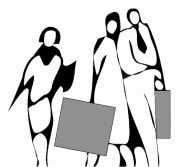 Lycée MARIE CURIEAvenue du 8 mai 1945 - BP 348 38435 ECHIROLLES cedexhttp://crcf.ac-grenoble.fr/ L’état de rapprochement bancaireApplication 1Pour chacun des propositions, indiquez la ou les bonne(s) réponse(s).Application 2L’entreprise Forestier a une activité de distribution de produits électroménagers, à Brain, dans la région nantaise.Son dirigeant, monsieur Antoine, vous demande de réaliser l’état de rapprochement bancaire en tenant compte des documents 1 et 2.MISSIONS1 -	Compléter les documents 1 et 2.2 -	Etablir l’état de rapprochement bancaire au 31 décembre N.3 -	Enregistrer au journal de l’entreprise FORESTIER les écritures qui conviennent.4 -	Quel est le solde après rapprochement du compte 512 Banque tenu par l’entreprise et du compte de Forestier tenu par la banque.DOCUMENT 1 					512 BanqueDOCUMENT 2 Application 3Le comptable le l’entreprise COMPASS vous transmet l’extrait du compte 512020 Crédit Agricole (tenu par l’entreprise) ainsi que le relevé envoyé par la banque le 16 mars N.MISSIONS1 - Quel est le solde initial du compte 512 020 ?Quel est le solde initial du compte tenu par la banque ?Quel est le solde final du compte 512 020 ?Quel est le solde final du compte tenu par la banque ?2 - Quels sont les soldes qui font l’objet d’un rapprochement ?3 - 	Etablir l’état de rapprochement bancaire au 15 mars N.4 -	Enregistrer au journal de l’entreprise COMPASS les écritures qui conviennent.5 - 	Quel est le solde après rapprochement sur le compte 512 020 tenu par l’entreprise et sur le compte de COMPASS tenu par la banque.DOCUMENTRemarque: Les sommes indiquées par la banque sont réputées exactesLes agios sur la remise à l’escompte sont de 240,47 € (escompte : 187,67 €,  commission HT : 44,00 € et            TVA : 8,80 €).Application 4L’entreprise JENSEN a une activité de rénovation de bateaux. Au cours du mois de novembre N, elle a recensé des flux qui n’ont pas encore été comptabilisés (document 1). Par ailleurs, sa banque le Crédit Maritime, lui a adressé son relevé bancaire du mois de novembre.MISSIONSA l’aide des documents 1, 2 et 3 :1 -	Compléter l’extrait du Grand-Livre relatif au compte Banque de l’entreprise ainsi que les soldes du relevé bancaire.2 -	Justifier la différence des soldes initiaux dans les documents 2 et 3.3 -	Etablir l’état de rapprochement bancaire au 30 novembre N.4 -	Passer les enregistrements comptables nécessaires au 30 novembre N.5 -	Indiquer le solde initial porté sur le compte banque de l’entreprise au 1er décembre N et le solde initial sur le relevé bancaire à cette même date.Remarques :- 	en cas de différence d’imputation des sommes, il est précisé que les erreurs ont été commises dans l’entreprise.- 	les effets remis à l’encaissement et les effets remis à l’escompte sont imputés   dans le compte banque dès leur transmission à l’agence bancaire.DOCUMENT 1 : Extrait du Grand-Livre au 1er octobre NCompte 512 BanqueDOCUMENT 2Le 5 novembre : règlement du fournisseur Gervais par chèque n°12546 : 4 554,00 € ;Le 6 novembre : acceptation de la traite n° 568 tiré par le fournisseur Meivelliève : 7 850,00 € ;Le 7 novembre : réception du chèque n°  du client Hervouet : 6 741,00 € ;Le 8 novembre : facturation au client Henri de marchandises pour un montant TTC de 14 890,20 € (TVA : 20 %). Un escompte de 1 % est prévu en cas de règlement sous 8 jours.Le 9 novembre : avis de crédit reçu de la banque relatif au virement du client Gilbault : 6 852,00 € ;Le 10 novembre : réception du chèque n° 45125 du client Henri relatif à l’opération du 8 novembre (escompte déduit) ;Le 11 novembre : versement d’un acompte au salarié Duroc par chèque n°12547 : 450,00€ ;Le 12 novembre : achat de marchandises au fournisseur Durand : 8 720,00 HT. Une réduction commerciale de 5 % est accordée ainsi qu’un escompte de 3 % en cas de règlement au comptant (TVA : 20 %) ;Le 12 novembre : virement bancaire au bénéfice du fournisseur EDF : 468,00 € ;Le 13 novembre : avis de débit reçu de la banque pour l’effet domicilié n°145 : 5 642,00 €Le 14 novembre : effet n°486 remis à l’encaissement : 4 560,00 € ;Le 15 novembre : vente de marchandises au client GERTOUET pour un montant TTC de 15 423,00 TTC. Le règlement est négocié à 30 jours fin de mois par lettre de change n° 589.Le 17 novembre : avis de crédit reçu de la banque relatif à l’effet n°486 remis à l’encaissement : 4 546,00 € ;Le 18 novembre : réception de la lettre de change n°569 retournée acceptée ;Le 23 novembre : règlement du fournisseur Stermeol par chèque n°12548 : 605,00 € ;Le 25 novembre : virement bancaire au bénéfice de l’URSSAF : 5 789,00 € ;Le 26 novembre : avis de crédit reçu de la banque relatif à un virement du client TERDAVEM : 11 850,00 € ;Le 27 novembre : réception du chèque n°  du client Charlie : 564,25 € ;Le 28 novembre : règlement de la taxe foncière par chèque n°12549 : 1 236,00 € ;Le 30 novembre : virement des salaires du mois : 9 754,00 € ;Le 1er décembre : règlement du fournisseur d’accès à internet ORANGE par chèque n° 12560 : 39,90 €.DOCUMENT 3 Application 5L’entreprise PRODISTRIBUTION reçoit l’extrait de compte de sa banque LE CREDIT DU NORD qui vous est communiqué en document 1. Le compte 512001 Banque Crédit du Nord tenu par l’entreprise est fourni en document 2.MISSIONSA l’aide des documents  1 et 21 - Justifier la différence des soldes initiaux dans documents 1 et 2.2 – Etablir l’état de rapprochement bancaire au 30 novembre N.3 – Passer les enregistrements comptables nécessaires au 30 novembre N.4 – Indiquer le solde initial porté sur le compte banque de l’entreprise au 1er décembre N et le solde initial sur le relevé bancaire à cette même date.Remarque : En cas de différence d’imputation des sommes, il est précisé que les erreurs ont été commises dans l’entreprise.DOCUMENT 1DOCUMENT 2Application 6Au 15 octobre N  le compte Banque dans la comptabilité de l'entreprise SYLVAR se présente de la façon suivanteMISSIONS1 - 	Quel est l'intérêt d'établir, à la réception de chaque relevé de compte de la banque, un état de rapprochement bancaire ?2 -	Justifier la différence de solde au 1er octobre N.3 -	Établir l'état de rapprochement bancaire au 15 octobre N.4 -	Passer les écritures qui en découlent au journal de l'entreprise SYLVAR.5 -	Indiquer le solde initial porté sur le compte banque de l’entreprise au 16 octobre N et le solde initial sur le relevé bancaire à cette même date.Remarque : en cas d’erreur, il faudra considérer que celle-ci a été commise dans l’entreprise.Compte 512 - BNP Le relevé adressé par banque à la même date se présente ainsi :BNP    compte Sylvar	Relevé du 01 au 15 octobre
Application 7La société Duffeux a pour activité le conditionnement des fruits et légumes dans la région nantaise.Elle a transmis au cabinet « EXPERT  Fiduciaire » son relevé bancaire ainsi qu’un extrait de son grand-livre relatif au compte banque.MISSIONSA l’aide des documents  1 et 21 - 	Justifier la différence des soldes initiaux dans les documents 1 et 2.2 - 	Etablir l’état de rapprochement bancaire au 31 décembre N.3 - 	Passer les enregistrements comptables nécessaires au 31 décembre N.4 - 	Indiquer le solde initial porté sur le compte banque de l’entreprise au 1er janvier N+1 et le solde initial sur le relevé bancaire à cette même date.Remarque : en cas de différence d’imputation des sommes, il est précisé que les erreurs ont été commises dans l’entreprise.DOCUMENT 1: Extrait de compte Banque PopulaireDOCUMENT 2 : compte « 5121 Banque Populaire » tenu par la société DuffeuxApplication 8L'entreprise BENOÎT est une entreprise industrielle. Elle a réalisé durant le mois de septembre N les opérations décrites dans le document fourni.MISSIONS1 -	Comptabiliser au journal de l'entreprise BENOÎT les opérations décrites.2 -	Établir le tableau de rapprochement bancaire de l'entreprise BENOÎT au 30 septembre N.3 -	Enregistrer au journal de l'entreprise BENOÎT les écritures relatives à cet état de rapprochement.Remarque : Cet exercice peut se réaliser sans calculatrice.DOCUMENT04 septembre : Achat à crédit de matières premières au fournisseur LEOPOLD (facture n° A589).Brut hors taxes : 10 000 €Remise : 10 %Transport débours hors taxes : 1 000 €Emballages consignés : 1 000 € (consignation hors taxes)Un acompte de 1960 € avait été versé en août.05 septembre :Négociation avec la banque d'une lettre de change relevé magnétique (LCR magnétique) concernant des créances sur les clients ROBERT et ANDRÉ, d'un montant total de 26 500 €, à échéance au 30 septembre.07 septembre :Retour des emballages au fournisseur LEOPOLD (avoir n° AV 1265) : déconsignation à 90 % du prix de consignation.08 septembre :Réception d'un avis de crédit de la banque relatif à la LCR magnétique du 5 septembre pour laquelle un escompte a été demandé : agio de 595,68 € représentant 500 € d'intérêts et 96,00 € de services bancaires ( dont 16,00 € de TVA).12 septembre :Vente à crédit, à un client suisse, en franco de port (facture n° V458) 10 bidons de produits X20 à 2 500 € hors taxes l'unité.Remise de 1 %.Ce client a versé un acompte de 4 750 € en août.18 septembre :Notre client suisse nous demande une remise exceptionnelle de 10 % sur l'opération du 12 septembre car les bidons livrés ne correspondent pas aux contenances commandées. Nous lui avons livré 10 bidons de  au lieu de 5 bidons de . Par ailleurs, faute de place pour le stockage, il nous retourne 2 bidons.La facture d'avoir n° AV 1266 est éditée le jour même.30 septembre :La banque avise l'entreprise du règlement des clients ANDRÉ et ROBERT pour la somme totale de 26 500 €30 septembre : informations relatives à l’état de rapprochementLe solde figurant sur le relevé bancaire au 30 septembre est créditeur de 17 520 € ; celui du compte 512 "banque" est débiteur de 14 900 €.Un chèque n°  émis par l'entreprise BENOÎT le 06 août, d'un montant de 5 520 €, qui figurait sur l'état de rapprochement au 31 août n'a toujours pas été présenté à l'encaissement.150 € toutes taxes comprises (dont 24,58 € de TVA) de frais de tenue de compte ont été prélevés par la banque le 12 septembre et n'ont toujours pas été comptabilisés.La banque a payé un effet domicilié de 2 750 € le 15 septembre.Le relevé fait état d'un virement reçu d'un client le 20 septembre pour 1 500 €.Un chèque n°  émis le 23 septembre, à l'ordre du fournisseur LUCAS, pour 10 940 € est passé dans le compte 512 banque pour 11 440 €.Une remise de chèques de 2 000 € effectuée le 30 septembre ne figure pas sur le relevé bancaire.							Extrait d’études de cas DCG Application 9La société DUBOIS est grossiste en matériels audiovisuels. Le document 1 décrit les opérations de novembre N en attente d'enregistrement. Par ailleurs le document 2 présente le détail du compte « Société Générale » au 30 novembre N tenu par l'entreprise ainsi que le dernier relevé de compte adressé par notre banque.Le taux de TVA applicable est le taux normal de 20 %.MISSIONS1 -	Enregistrer au journal de l'entreprise DUBOIS les opérations figurant dans le document 1.2 -	Afin d'établir un rapprochement bancaire, rechercher les soldes au 30 novembre N pour l'entreprise et la banque3 -	A partir du document 2, justifier la différence de solde au 31 octobre N entre le compte 512 Banque tenu par l'entreprise et le relevé bancaire transmis par la Société Générale.4 -	Présenter le rapprochement bancaire au 30 novembre N (les montants figurant sur le relevé bancaire sont considérés exacts).5 -	Comptabiliser au journal les écritures de régularisation nécessaires.DOCUMENT 1Opérations en attente d'enregistrement :5 novembre : notre client CHAMPION retourne pour 1 200 € brut H T d'articles non conformes à sa commande. Nous lui accordons 3 % de remise supplémentaire sur les marchandises conservées (ce client a acheté pour 55 000 € HT de marchandises et bénéficie déjà d'une remise de 2 %). L'avoir correspondant est établi ce jour.8 novembre : vente de marchandises au client Télé-9 pour un montant total HT de 35 000,00 €. Les frais de transport sont de 850,00 € HT. 20 palettes sont consignées pour un montant unitaire HT de 12,00 €. Paiement prévu le 25 novembre.10 novembre : facture n° 845 reçue suite à l’achat de camescopes : 8 500 € HT  (Frais de transport en plus : 200 € HT). Un acompte de 850 € avait été réglé en octobre. Règlement par traite jointe n° T 527 à échéance du 31 décembre.12 novembre : le client Télé-19 nous retourne 12 palettes consignées le  € HT l'une. Le prix de reprise est de 10 €. Les autres palettes sont considérées comme vendues. Un avoir A 748 est établi.22 novembre : achat de marchandises au fournisseur VIDEO+ pour un montant total de 15 800,00 € HT. Le règlement est prévu au 31 janvier N+1 et un escompte de 3 % est prévu en cas de règlement sous huitaine.23 novembre : facture d'achat n° 04-4578 du fournisseur PEGAS.Brut : 9 500 € - Remise de 3 % et Rabais de 2 % (Escompte de 2 % si règlement sous huitaine).24 novembre : les marchandises livrées par le fournisseur PEGAS ont quelques défauts. Nous convenons avec le fournisseur de conserver les marchandises. En contrepartie, ce dernier accorde une réduction de          20 %.25 novembre : réception du chèque en provenance du client Télé-9 pour solde de tous comptes.27 novembre : règlement au  fournisseur PEGAS par chèque bancaire n° 127.DOCUMENT 2Détail du compte 512 Banque SG au 30 novembre NRemarque : cet extrait du Grand-Livre ne tient pas compte des opérations à enregistrer.Le dernier relevé adressé par la banque est le suivant :VraiFauxA - Si le solde du compte banque tenu par l'entreprise est débiteur, le solde du compte de l'entreprise tenu par la banque doit être créditeur. B – L'état de rapprochement est un document adressé par le banquier à l'entreprise.C – L’état de rapprochement permet de régulariser les soldes finaux du compte banque tenu par l’entreprise et le solde de l’entreprise tenu par la banque.D – L’état de rapprochement est un  document comptable obligatoireE – Une fois établi, l’état de rapprochement est communiqué à la banque pour contrôle.F – L’état de rapprochement sert à la révision des comptes de tiersG - Toutes les opérations récapitulées dans l’état de rapprochement fait l’objet d’écritures comptables.I –  L’état de rapprochement du mois M peut servir aux travaux relatifs à l’état de rapprochement du mois M+1DateLibelléSommesSommesSoldesSoldes01/12/N05/12/N06/12/N08/12/N09/12/N12/12/N15/12/N18/12/N25/12/N28/12/NSolde initialVirement client TualChèque n°  fourn. MartinPrélèvement ENGIETIP Client CharlesChèque n°  Acpte s/salaireVirement URSSAFEffet remis à l’encaissementVirement salaires du moisDépôt d’espècesDébitCréditDébiteurCréditeur01/12/N05/12/N06/12/N08/12/N09/12/N12/12/N15/12/N18/12/N25/12/N28/12/NSolde initialVirement client TualChèque n°  fourn. MartinPrélèvement ENGIETIP Client CharlesChèque n°  Acpte s/salaireVirement URSSAFEffet remis à l’encaissementVirement salaires du moisDépôt d’espèces3 212,374 895,505 290,253 215,801 425,12842,28324,183 529,9910 525,452 532,47Relevé bancaire de décembreCrédit du nord                                               15 rue de l’ancienne église                                         44830 BRAINRelevé bancaire de décembreCrédit du nord                                               15 rue de l’ancienne église                                         44830 BRAINEntreprise FORESTIER                                            12, allée des Oliviers                                           BRAINEntreprise FORESTIER                                            12, allée des Oliviers                                           BRAINEntreprise FORESTIER                                            12, allée des Oliviers                                           BRAINExtrait de compte au 31 décembre NExtrait de compte au 31 décembre NExtrait de compte au 31 décembre NExtrait de compte au 31 décembre NExtrait de compte au 31 décembre NDateLibelléDébitCréditSolde1/12/NSolde initial+ 2 532,47 3/12/NVirement TUAL3 212,37 5/12/NChèque impayé client Molin845,908/12/NRevenu des VMP250,3013/12NChèque n° 324,1814/12/NVirement client Sarag3 215,25 16/12/NVirement URSSAF3 529,9921/12/NEffet encaissé5 275,00 25/12/NRemboursement emprunt (dont 412,12 d’intérêts)1 230,5030/12/NFrais de tenue de compte29,90Compte  Crédit AgricoleCompte  Crédit AgricoleCompte  Crédit AgricoleCompte  Crédit AgricoleDateNature des opérationsDébitCrédit01-marsReport à nouveau9 673,6602-marsRemise de chèques8 983,8903-marsChèque  (Fournisseur Legrand)8 543,3605-marsRemise à l'escompte56 780,0006-marsChèque  (Fournisseur Theraud)8 707,0007-marsRetrait d'espèces 300,0007-marsChèque client Durourd840,0007-marsChèque client Degrange5 437,8907-marsChèque client Kamir1 231,1110-marsDomiciliations échues16 727,5011-marsChèque   (acompte sur salaires)500,0014-marsChèque  (EDF)890,5015-marsChèque  4553,0015-marsChèque client Hurvoy 7 659,50Totaux95 459 ,0535 368, 3615-marsSolde débiteur au 15/03 60 090 ,69Extrait du compte de l’entreprise COMPASS au Crédit AgricoleExtrait du compte de l’entreprise COMPASS au Crédit AgricoleExtrait du compte de l’entreprise COMPASS au Crédit AgricoleExtrait du compte de l’entreprise COMPASS au Crédit AgricoleDateNature des opérationsDébitCrédit01-marsReport précédent (solde créditeur)9 673,6603-marsRemise de chèques8 983,8903-marsChèque 8 453,3606-marsRetrait d’espèces3 000,0006-marsChèque 8 707,0007-marsMontant net sur remise à l’escompte56 539,5308-marsPrélèvement Orange4 930,8011-marsRemise de chèques 7 509,0011-marsRèglement de traites domiciliées16 727,5011-marsRevenus des VMP230,0011-marsChèque 890,5015-marsFrais de tenue de compte TTC90,4515-marsSolde en votre faveur au 15/03 40 136,47DateLibellésSommesSommesSoldesSoldesDateLibellésDébitCréditDébiteurCréditeur1er novSolde initial8 456,23Crédit MARITIME                                               15 boulevard des poilus                                         44830 BOUAYECrédit MARITIME                                               15 boulevard des poilus                                         44830 BOUAYEEntreprise JENSEN                                               34, rue de l’ancienne église                                           BouayeEntreprise JENSEN                                               34, rue de l’ancienne église                                           BouayeEntreprise JENSEN                                               34, rue de l’ancienne église                                           BouayeEntreprise JENSEN                                               34, rue de l’ancienne église                                           BouayeExtrait  de compte au 30 novembre NExtrait  de compte au 30 novembre NExtrait  de compte au 30 novembre NExtrait  de compte au 30 novembre NExtrait  de compte au 30 novembre NExtrait  de compte au 30 novembre NDateLibelléDébitCréditSolde débiteurSolde créditeur01-novSolde initial 10 322,4505-novChèque n°125451 235,1207-novRemises de chèques n°1285463 892,1308-novChèque n°125444 523,2309-nov 6 741,0009-novVirement Gilbault  6852,0010-novVirement EDF468,0012-novDomiciliations échues5 642,0015-novChèque n°12547  450,0019-novEncaissement  effet n°456 4 546,0021-novChèque n°12546- fourn. Gervais 4 545,0022-novVirement URSSAF5 789,0025 novVirement TERDAVEM11 850,0025-novFrais tenue de compte (TVA 19,60 %)29,9026-novAchat actions  (VMP)250,0029-novIntérêts de découvert52,0030-novRemises de chèques15 305,55Crédit du nord                                               15 boulevard des poilus                                         44830 BOUAYECrédit du nord                                               15 boulevard des poilus                                         44830 BOUAYEEntreprise PRODISTRIBUTION                                            12, allée des Oliviers                                           NantesEntreprise PRODISTRIBUTION                                            12, allée des Oliviers                                           NantesEntreprise PRODISTRIBUTION                                            12, allée des Oliviers                                           NantesEntreprise PRODISTRIBUTION                                            12, allée des Oliviers                                           NantesExtrait de compte au 30 novembre NExtrait de compte au 30 novembre NExtrait de compte au 30 novembre NExtrait de compte au 30 novembre NExtrait de compte au 30 novembre NExtrait de compte au 30 novembre NDateLibelléDébitCréditSolde débiteurSolde créditeur01-novSolde initial456,9805-novChèque n°238761 342,761 799,7408-novChèque n°23874654,872 454,6114-novRemises de chèques15 984,7613 530,1515-novAchat actions Air France (VMP)12 564,00966,1516-novChèque n°23877568,76397,3919-novNégociation effet n°456 (dont intérêt : 56,07 € et commissions : 13,00 € HT)3 456,783 854,1721-novCoupons (actions Air France)174,004 028,1722-novChèque n°23878765,503 262,6722-novVirement Pierre3 345,996 608,6623-novPrélèvements Orange234,766 373,9025-novFrais tenue de compte (TVA 20 %)29,906 344,0026-novChèque n°23879786,095 557,9127-novDomiciliations échues4 561,76996,1529-novIntérêts de découvert45,00951,1530-novRemises de chèques459,101 410,25Compte 512001 CREDIT DU NORDCompte 512001 CREDIT DU NORDCompte 512001 CREDIT DU NORDCompte 512001 CREDIT DU NORDCompte 512001 CREDIT DU NORDCompte 512001 CREDIT DU NORDDateLibelléDébitCréditSolde débiteurSolde créditeur01-novSolde initial1 799,7405-novChèque n°23874654,872 454,6106-novChèque n°23875968,453 423,0610-novChèque client GRANGER3 546,87123,8110-novChèque client FRANCAS12 437,8912 561,7015-novEscompte effet n°4563 528,4516 090,1515-novChèque n°23877568,7615 521,3917-novChèque n°23878765,5014 755,8922-novVirement Pierre3 345,9918 101,8823-novChèque n°23879768,0917 333,7927-novChèque client Polbus459,1017 792,8929-novVirement salaires de novembre11 189,006 603,8930-novChèques client KAPYLSO9 851,5016 455,39DateLibelléDébitCréditSolde01/10/N02/10/N02/10/N04/10/N04/10/N08/10/N08/10/N09/10/N10/10/N11/10/N15/10/NSolde initialURSSAF, notre TIPRemise chèquesLEPAUL, notre chèque n° 256878ORANGE, notre TIPPIERRE, notre chèque n° 256879Remise chèquesEscompte effet n°4567ASSEDIC, notre TIPJACQUES, notre chèque n° 256880ETIENNE, notre chèque n° 2568816 754,984354,575 432,782725,001 245,50717,60378,24474,00354,25568,105255,232 530,239 285,218 039,717 322,116 943,8711 298,4416 731,2216 257,2215 902,9715 334,87DateLibelléDébitCrédit01/10/N02/10/N02/10/N08/10/N11/10/N12/10/N12/10/N12/10/N13/10/N13/10/N14/10/N14/10/N14/10/N14/05/NSolde Remise de chèque n°4563Dépôt d’espècesRemise chèquesTIP OrangeTIP URSSAFChèque n° 256878Remise chèquesCouponsNégociation effet n° 4567 (Intérêts : 44,96 € et commission 10 € HT)TIP ASSEDICFrais de gestion compte (dont 1 € de TVA)Prélèvement AXA assurancesChèque n° 2568805 678,87717,602725,001 254,50474,005,982758,00354,258 154,782 779,326 754,984354,57670,005 375,82TOTAUX13 968,2028 089,47Solde créditeur au 15 octobre NSolde créditeur au 15 octobre N14 121,27BANQUE POPULAIRE ATLANTIQUERue du pont du Cens 44000 NantesTitulaire du compte : Client Duffeux25, bd Paul Bellamy 44000 NantesTitulaire du compte : Client Duffeux25, bd Paul Bellamy 44000 NantesTitulaire du compte : Client Duffeux25, bd Paul Bellamy 44000 NantesDébitCréditSolde01 décembre       Solde initial- 2 431,1803 décembre       Remise de chèques n°8422 876,23445,0504 décembre       Remise de chèques n°2569875,5210 320,5705 décembre       Chèque n°4586168,8510 151,7204 décembre       Domiciliations LCR échues1 369,168 782,5605 décembre       Virement Client Martin12 564,0021 346,5608 décembre       Frais de tenue de compte titres (dont TVA : 2,99 €)17,9421 328,6208 décembre       Remise de chèques n°65814 389,5635 718,1809 décembre      Mensualité d’emprunt (dont 542 € d’intérêts) 2 456,5433 261,6414 décembre      Traite revenue impayée457,7832 803,8614 décembre      Frais d’impayés (dont 3,99 € de TVA)23,9232 779,9416 décembre      Prélèvements EDF471,0032 308,9419 décembre      Effets remis à l’encaissement7 542,0039 850,9420 septembre    Virement client Dupont7 491,2547 342,1923 décembre     Chèque n°45895 648,5841 693,6125 décembre     Remise chèque n°12547145,9741 839,5827 décembre     Virement cartes bleues2 465,4544 305,0327 décembre     Chèque n° 45881 235,0043 070,0328 décembre     Chèque impayé client Durand450,0042 620,0329 décembre     Encaissement coupons940,0043 560,0330 décembre     Virement salaires28 645,6914 914,34SommeSommeSoldeSoldeDébitCréditDébiteurCréditeur01-décSolde initial78,5601-décVirement client René197,64276,202-décChèque client Pierre9 875,5210 151,7202-décVirement Martin12 564,0022 715,7203-décChèque n°4587 fournisseur Fébur895,9821 819,7404-décChèque client Henri14 389,5636 209,3005-décChèque n°4588 Loyer septembre1 235,0034 974,3005-décChèque n°4589 Orange5 648,5829 325,7205-décEffet remis à l’encaissement7 577,8836 903,6005-décPrélèvement EDF471,0036 432,6008-décVirement client Dupont7 941,2544 373,8514-décChèque client Honoré145,9744 519,8222-décChèque client Charles4 844,8849 364,7027-décVirement cartes bleues2 465,4551 830,1530-décVirement salaires28 645,6923 184,46DatesLibellésDébitCrédit1.11Solde au 31 octobre N 4 317,00Chèque n° 123 364,00 Retrait espèces300,00 Règlement DARTY 3 584,65Règlement BHV 7 287,15Virement EDF421,00 Chèque n° 124111,00 Virement du client CARREFOUR 12 723,00Achat de 100 actions Saint Gobain 4 080,00Remise à l'escompte 22 420,00Prélèvement Orange1 567,78 25.11 Chèque n° 12512 490,00 26.11 Chèque n° 12627 810,00 30.11Chèque n° 128985,00Totaux54 411,8044 048,78Solde au 30 novembre N10 363,02DatesOpérationsDébitCrédit1.11  Solde au 31 octobre N4 943,00 1.11Remise de Chèque524,50 3.11Chèque n° 121798,003.11Retrait espèces 300,004.11Chèque n° 122 352.506.11Retour traite impayée 245,008.11Frais sur impayé20,008.11Remise de chèques10 871,80 8.11Chèque n° 123 364,0010.11Virement EDF 421,0014.11Virement CARREFOUR12 732,00 15.11Achat de 100 actions Saint-Gobain (commissions TTC : 35 €)4 115,0018.11Chèque n° 124 111,0021.11Remise à l'escompte (intérêts : 120 € - Commissions : 23,92 € TTC)22 276,0822.11Prélèvement Orange 1 587,1826.11Encaissement de coupons5 487,00 28.11 Agios de découvert (intérêts) 65,0030.11 Domiciliations échues 6 452,00Chèque n° 125 12 490,004.12Chèque n° 12627 810,00Totaux55 130,6856 834,38Solde au 4 décembre N1 703,70